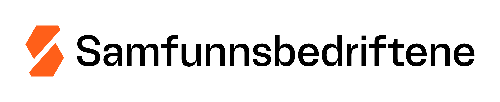 Hovedtariffoppgjøret 2024Energiavtale IIHovedtariffavtalen for energiselskaper og datterselskaper med medlemskap i SamfunnsbedrifteneVedlegg til protokoll av 29. mai 2024Økonomi De lokale parter gjennomfører lokalt oppgjør i henhold til Energiavtale II § 3, Lønnsbestemmelser, innen 15. november 2024.Forslag til konkrete endringer§ 2-4 Innskrenkning, rasjonaliseringVed innskrenkning eller rasjonalisering skal, under ellers like vilkår, de med kortest tjeneste innenfor vedkommende arbeidsområde i bedriften sies opp først. jf. Hovedavtalens Del C, § 3-1 § 3-2. Ved beregning av ansiennitet legges samlet sammenhengende ansettelsestid i virksomheten/konsernet til grunn. Før innskrenkning/rasjonalisering iverksettes, skal de lokale partene drøfte mulighetene for sluttvederlagsordninger.§ 2-5 Inn- og utleie av arbeidskraft§ 2-5 Innleie, - og utleie og bortsetting av arbeidskraftFjerde ledd, andre setning: Bestemmelsene om innleie fra bemanningsforetak/vikarbyrå er nærmere regulert i vedlegg D F til denne avtalen.§ 3-1 LønnsprinsipperDe lokale partene avholder lønnspolitiske drøftinger minst en gang pr. år i forkant av det årlige lokale lønnsoppgjøret. På dette møtet skal arbeidsgiver legge fram nødvendig tallmateriale som bedriftens regnskap, økonomisk status og fremtidsutsikter. Partene skal redegjøre for sitt syn og prioriteringer i forkant av de lokale forhandlingene. Det skal føres referat fra drøftingsmøtet.Avsnitt fire flyttes opp som nytt avsnitt nr. to:Bedriften skal på forespørsel fra tillitsvalgte fremlegge lønnsopplysninger for alle ansatte i henhold til gjeldende lovverk og Datatilsynets anbefalinger.§ 3-6.1 Utvikling av resultatbaserte lønnsformerSe protokolltilførsel nr.1 3 til denne avtalen§ 3-8 Rett og plikt til forhandlinger og gjennomføring av drøftinger De lokale parter har en gjensidig plikt til å gjennomføre forhandlinger eller drøftinger etter energiavtalens/hovedavtalens bestemmelser. Dersom ikke annet er avtalt, skal partene innen 14 dager ha avtalt møtetidspunkt for gjennomføring av forhandlinger eller drøftinger.§ 4 StedfortredertjenesteEndring av annet ledd, siste setning Bestemmelsen gjelder ikke ved ferievikariat før etter 3 ukers sammenhengende stedfortredertjeneste.§ 5-6.4 Deltakelse på vakt Det bør legges til rette for at gravide etter 28. svangerskapsuke kan ha en arbeidssituasjon som ikke medfører unødig belastning.Arbeidstakere som av helsemessige eller andre vektige velferdsgrunner har behov for det bør så vidt mulig fritas for vakt.§ 6-2 VernebestemmelserAnnet ledd:Overtidsarbeid etter kl. 23.00 avspaseres time for time den påfølgende arbeidsdagen uten trekk i lønn, med mindre arbeidsmiljølovens § 10-8 gir rett til ytterligere fri. Dersom arbeidstaker har utført overtidsarbeid 4 eller flere timer mellom kl. 23:00 og 06:00 Ved overtidsarbeid som starter før kl. 23.00 og varer til etter kl. 03.00, avspaseres hele den påfølgende arbeidsdagen uten trekk i lønn.§ 8-1 Utbetaling av lønnBedriften utbetaler lønn under sykdom og foreldrefødselspenger til arbeidstakere som omfattes av § 1 hele den tid arbeidstakeren har rett til slik stønad etter folketrygdloven. § 13-1 Tjenestereiser innenlandsDe til enhver tid gjeldende bestemmelser for Sstatsansatte i “Særavtale om dekning av utgifter til reise og kost innenlands for reiser innenlands for statens regning” med hensyn til skyssutlegg, nattillegg, og kostgodtgjørelse og administrativ forpleining, gjøres gjeldende for arbeidstakere i energisektoren for tjenestereiser innenlands.§ 13-2 Tjenestereiser utenlandsDe til enhver tid gjeldende bestemmelser for statsansatte i “Særavtale om dekning av utgifter til reise og kost utenfor Norge for reiser utenlands for statens regning” med hensyn til skyssutlegg, nattillegg, og kostgodtgjørelse og administrativ forpleining, gjøres gjeldende for arbeidstakere i energisektoren for tjenestereiser utenlands.§ 16 LikestillingNy § 16, etterfølgende bestemmelser forskyvesDet er en målsetting for partene at: alle arbeidstakere må gis like muligheter til arbeid og til personlig og faglig utvikling alle arbeidstakere må gis like muligheter med hensyn til tilsetting, lønn, opplæring og avansement det rekrutteres flere kvinner til ledende stillingerLedere og tillitsvalgte har et særlig ansvar for det løpende likestillingsarbeidet.Til erstatning for dagens § 17:§18-1 TilgjengelighetsteknologiTilgjengelighetsteknologi kan utfordre skillet mellom arbeidstid og fritid. De lokale parter skal drøfte bruken av slik teknologi. Drøftelsene skal blant annet inneholde: Arbeidsgivers forventingerHvordan teknologien benyttes Når de lokale parter anser det nødvendig kan det inngås særavtale for å regulere elementer rundt denne paragrafen i henhold til HA del A § 4-5§18-2 Dekning av utgifter	Når elektroniske kommunikasjonsmidler på arbeidsgivers anmodning må benyttes etter arbeidstidens slutt, skal nødvendige utgifter dekkes av bedriftenTil protokoll:RedaksjonsutvalgDet nedsettes et redaksjonsutvalg som foretar nødvendige tilpasninger når det gjelder årstall, datoer, henvisninger til lovverk med mer.Økonomi Forhandlingene lokalt for 2024 skjer i samsvar med bestemmelsene i § 3. Se spesielt § 3-4, 1.ledd. Pålagt reisevirksomhet som faller utenfor den ordinære arbeidstidenDe sentrale parter er innstilt på at regulering av forhold knyttet til pålagt reisevirksomhet utenom den ordinære arbeidstiden må finne sin løsning på sikt. Inntil dette skjer vises det til § 13-1.1Partssammensatt utvalg – Partene på Energiavtale I og II er enige om å tilslutte seg arbeidet i det partssammensatte utvalget knyttet til Bedriftsavtalen for å vurdere behov for endringer i avtalen for å møte de krav til omstilling og kompetansebehov de ulike bransjene står overfor. Utvalget ble nedsatt som en del av hovedtariffoppgjøret 2024 for BedriftsavtalenPartene er enige om å sende et felles brev til Arbeids- og inkluderings-departementet for å påpeke ulempene dagens saksbehandlingstid og utbetalingsrutiner for pleiepenger medfører for ansatte som har behov for å gi pleie til nærstående.Partene er enige om å se nærmere på i hvilken utstrekning lønnsendringen for uorganiserte kan tilgjengeliggjøres for tillitsvalgte før forhandlingene er sluttført.Arbeidsgiver bærer alle kostnader ved pålagt bruk av tjenestebil/servicebil.Endringer fremkommer i fet kursiv og gjennomstreket tekst. Kommentarer er merket med understrek og er ikke en del av den endelige tariffteksten.